GSE Algebra 1			Correlation vs. Causation			Name: _________________Which of the following statements shows a relationship that is correlated but NOT causal?The amount of rainfall received and the level of water in a lakeThe number of lights left on each day and the amount of the electric billThe increase of warm and sunny days and the number of ice cream trucks visibleThe number of hours worked and how much money is made.Which of the following statements show a relationship that is NOT causal?The number of tardies to class and the number of detentions receivedThe season of the year and the number of related injuries/deathsAs the temp rises, the more mercury in a thermometer will expand and riseThe larger the dimensions of a rectangular patio, the more square footage it will beWhich one of the following statements shows a causal relationship and not just a correlated one?An individual’s decision to work in construction and his diagnosis of skin cancerA decrease in temp and the increase in attendance at an ice skating rinkAs a child’s weight increases so does its vocabulary.The number of minutes spent exercising and the amount of calories burnedWhich statement below might be caused by the statement, “the more the furnace runs…”?The less time individuals spend outsideThe longer you will have to let your car heat up when you start it in the morningThe colder it is outsideThe warmer the house becomesConsider a large number of countries around the world. There is a positive correlation between the number of Nintendo games per person, x, and the average life expectancy of a person in the country, y. Does this mean that we would increase life expectancy in Rwanda by shipping Nintendo games to that country?Yes, the correlation says that as Nintendo games go up, so does life expectancyNo, if the correlation were negative we could accept that conclusion, but this correlation is positiveYes, positive correlation means that if we increase x, then y will increase also.No, the positive correlation shows that richer countries have both more Nintendo games and higher life expectanciesIt makes no sense to calculate correlation between two variables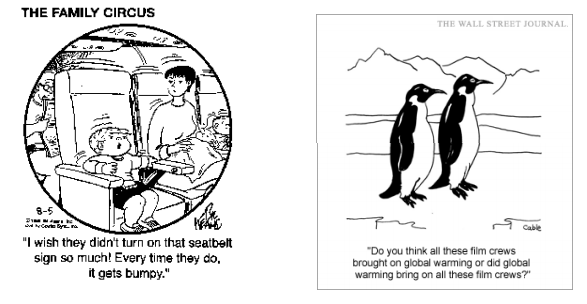 